KLASA: 940-01/20-03/6URBROJ: 2158/04-02-20-2Ernestinovo, 26. studenog 2020.Na temelju članka 6. stavak 1. i 7. Zakona o zakupu i prodaji poslovnog prostora („Narodne novine“ broj 125/11, 64/15 i 112/18), u svezi članka 35. stavak 2. i 8. Zakona o vlasništvu i drugim stvarnim pravima („Narodne novine“ broj 91/96, 68/98, 137/99, 22/00, 73/00, 129/00, 114/01, 79/06, 141/06, 146/08, 38/09, 153/09, 143/12, 152/14), Odluke općinske načelnice Općine Ernestinovo o davanju u zakup poslovnog prostora, KLASA: 940-01/20-03/6, URBROJ: 2158/04-02-20-1 od 25. studenog 2020., uz odgovarajuću primjenu Odluke o uvjetima i postupku davanja u zakup poslovnog prostora („Službeni glasnik Općine Ernestinovo“ broj 1/08) općinska načelnica donosiODLUKUo raspisivanju javnog natječaja za davanje u zakup poslovnog prostorau vlasništvu Općine ErnestinovoČlanak 1.Raspisuje se javni natječaj za davanje u zakup poslovnog prostora kako slijedi:Zgrada u vlasništvu Općine Ernestinovo, Vladimira Nazora 64, a koja je upisana u zk. ul. 404, k.o Ernestinovo, kč.br. 269, u naravi: prostor ulaza u zgradu Općine Ernestinovo, veličine 9 m2 ( od ulaza do stepeništa, s desne strane do staklenih vrata ulaska u unutarnje prostorije Općine, s lijeve strane do zida), a kako je označeno na skici prostora zgrade Općine Ernestinovo koja čini dio ovog natječaja.Prostori su namijenjeni isključivo za postavljanje bankomata te se u svrhu postavljanja istih zakupniku dozvoljava obavljanje potrebnih građevinskih radova te radova priključivanja na električnu mrežu.Članak 2.Početna cijena mjesečnog zakupa poslovnog prostora iznosi:1.000,00 kuna. U navedenu cijenu uračunati su režijski troškovi.Na navedenu cijenu ne obračunava se PDV.Zakupnik je dužan plaćati mjesečnu zakupninu unaprijed, najkasnije do 10. dana u mjesecu za tekući mjesec.Članak 3.Poslovni prostor daje se u zakup u viđenom stanju na određeno vrijeme od tri (3) godine.Članak 4.Na poslovnom prostoru, zakupnik je dužan o svom trošku izvesti sve radove/ulaganja potrebna za postavljanje bankomata. Nakon isteka zakupa, zakupnik je dužan poslovni prostor vratiti u prvobitno stanje o svom trošku.Članak 5.Natjecatelji/ponuditelji koji sudjeluju na javnom natječaju dužni su uplatiti iznos jamstva u visini 10% iznosa početne mjesečne zakupnine.Jamstvo se uplaćuje na žiro račun Općine Ernestinovo IBAN HR14 2500 0091 8111 0000 0, model HR 24, pozivom na broj 7706-OIB ponuditelja, opis plaćanja: jamčevina – zakup poslovnog prostora.Ponuditelju, čija ponuda bude izabrana kao najpovoljnija, uplaćena jamčevina se uračunava u zakupninu, a ostalima se ponuditeljima uplaćena jamčevina vraća u roku od 15 dana od dana odabira najpovoljnijeg ponuditelja.Članak 6.Pravo sudjelovanja na javnom natječaju imaju sve zainteresirane fizičke i pravne osobe (tuzemne i inozemne) koje ispunjavaju posebnim propisima utvrđene uvjete za obavljanje djelatnosti za koju je poslovni prostor namijenjen pod uvjetom da uplate natječajem određen iznos zakupnine. Pravo sudjelovanja na javnom natječaju nemaju ponuditelji koji prema bilo kojem osnovu, zaključno s danom prijave na natječaj, imaju dospjelih, a nepodmirenih dugovanja prema Republici Hrvatskoj ili Općini Ernestinovo, ili onih ponuditelja kojima je sukladno posebnim propisima odobrena odgoda plaćanja obveza, a ne pridržavaju se rokova plaćanja.Najpovoljnijom ponudom smatrat će se ona koja uz ispunjenje svih uvjeta iz natječaja sadrži najvišu ponuđenu zakupninu.Članak 7.Pisana ponuda mora sadržavati:podatke o podnositelju ponude -presliku osobne iskaznice (dokaz o državljanstvu) ako je ponuditelj fizička osoba, odnosno rješenje o upisu u sudski registar, odnosno obrtni registar iz kojeg je vidljivo da je tvrtka ili obrt registrirana za obavljanje djelatnosti koja odgovara namjeni prostora za koji se natječu,oznaku poslovnog prostora za koji se ponuda dostavljanaziv djelatnosti koja će se obavljati u poslovnom prostoruvisinu ponuđene mjesečne zakupnine ( slovima i brojkom)IBAN ponuditeljae-mail adresudokaz o uplati jamčevine,potvrdu o nepostojanju dugovanja od porezne uprave (ne stariju od 30 dana od dana objave natječaja).Članak 8.Općina Ernestinovo zadržava pravo da ne prihvati niti jednu od pristiglih ponuda te poništi javni natječaj.Članak 9.Pisane ponude dostavljaju se putem pošte preporučeno ili osobno u zatvorenoj omotnici uz navedenu naznaku na adresu:Općina Ernestinovo, Vladimira Nazora 64, 31215 Ernestinovo s naznakom „Javni natječaj za zakup poslovnog prostora“.Rok za dostavu ponuda je 15 dana od dana objave natječaja na web stranici Općine Ernestinovo, www.ernestinovo.hr.Poslovni prostor daje se u zakup u postojećem „VIĐENOM STANJU“. Poslovni prostor svaki zainteresirani ponuditelj može razgledati na telefonski zahtjev svaki radni dan od 10,00 do 14,00 sati.Dodatne informacije o poslovnom prostoru zainteresirani ponuditelji mogu dobiti osobno u prostorijama Općine ili na telefon 031/270-226.Nepotpune i nepravodobne ponude neće se razmatrati.Članak 10.Otvaranje ponuda održat će se dana 15. prosinca 2020. u prostorijama Općine Ernestinovo s početkom u 10:00 sati. Ponuditelji imaju pravo biti nazočni osobno ili putem punomoćnika. U slučaju da dva ili više ponuditelja ponude jednaku zakupninu, usmenim nadmetanjem između tih ponuditelja utvrdit će se najpovoljnija ponuda. Pravo prednosti na sklapanje ugovora o zakupu poslovnoga prostora imaju osobe određene Zakonom o hrvatskim braniteljima iz Domovinskog rata i članovima njihovih obitelji ako se te osobe u svojoj prijavi na natječaj za navedeni prostor pozovu na to pravo, ako ispunjavaju uvjete iz natječaja, uvjete iz ovoga Zakona i prihvate najviši ponuđeni iznos zakupnine.Članak 11.Odluka o utvrđivanju najpovoljnijeg ponuditelja bit će dostavljena svim ponuditeljima pisanim putem ili putem elektronske pošte u roku od 8 dana od dana donošenja Odluke o izboru najpovoljnije ponude.Članak 12.Najpovoljniji ponuditelj je dužan sklopiti ugovor o zakupu poslovnog prostora i preuzeti poslovni prostora najkasnije u roku od 15 dana od dana dostave odluke o izboru njegove ponude kao najpovoljnije.Ukoliko ponuditelj bez opravdanih razloga ne sklopi ugovor o zakupu poslovnog prostora i preuzme poslovni prostor u roku od 15 dana od dana dostave odluke o izboru njegove ponude kao najpovoljnije, smatrat će se da je odustao od sklapanja ugovora te nema pravo na povrat uplaćene jamčevine, a načelnica može izabrati, drugu po redu, najpovoljniju ponudu, odnosno poništiti Javni natječaj i raspisati novi Javni natječaj.KLASA: 940-01/20-03/6URBROJ: 2158/04-02-20-2Ernestinovo, 26. studenog 2020.Općinska načelnica Marijana Junušić, univ.spec.oec, v.r.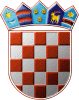                 REPUBLIKA HRVATSKA        OSJEČKO-BARANJSKA ŽUPANIJA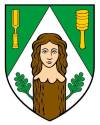 OPĆINA ERNESTINOVO      Općinska načelnica